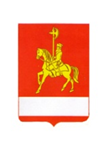 АДМИНИСТРАЦИЯ КАРАТУЗСКОГО РАЙОНАПОСТАНОВЛЕНИЕ04.05.2023                                     с. Каратузское                                       № 423-пО проведении соревнований по мини-футболу среди сельских физкультурно-спортивных клубов, предприятий, учреждений и организаций Каратузского района, посвящённых 78-ой годовщине Великой Победы	В связи с проведением районных соревнований по мини - футболу, посвященных 78-й годовщине Победы советского народа в Великой Отечественной войне 1941-1945 годов, ПОСТАНОВЛЯЮ:1. МБУ «ЦФКС Каратузского района» (Головкову И.И.) организовать и провести районные соревнования по мини - футболу, посвященные 78-й годовщине Победы советского народа в Великой Отечественной войне 1941-1945 годов.2. Утвердить положение районных соревнований по мини - футболу, посвященных 78-й годовщине Победы советского народа в Великой Отечественной войне 1941-1945 годов, согласно приложению.3. Финансовому управлению администрации района (заместителю главы района по финансам, экономике – руководителю финансового управления (Е.С. Мигла) обеспечить финансирование данного мероприятия в пределах средств подпрограммы «Развитие массовой физической культуры и спорта» реализуемой в рамках муниципальной программы «Развитие спорта Каратузского района» (Мероприятие 1.1 Организация и проведение спортивно-массовых мероприятий);	4. Исполняющему обязанности руководителя Управления образования администрации Каратузского района (А.В. Дермер), организовать команды из учащихся образовательных учреждений для участия в данном мероприятии;5. Руководителям учреждений, физкультурно-спортивных клубов организовать подготовку спортсменов и принять участие в данном мероприятии, согласно положению;6. Контроль за исполнением настоящего постановления возложить на А.А. Савина - заместителя главы района по социальным вопросам;	7. Постановление вступает в силу в день, следующий за днем опубликования в периодическом печатном издании «Вести Муниципального образования «Каратузский район.Глава района                                                                                          К.А. ТюнинПОЛОЖЕНИЕо проведении соревнованийпо мини-футболу среди сельских физкультурно-спортивных клубов,предприятий, учреждений и организаций Каратузского района,посвящённых 78- ой годовщине Великой ПобедыЦели и задачи:1.  Соревнования проводятся с целью популяризации футбола среди физкультурно - спортивных клубов, организаций, предприятий  Каратузского района.2. Приобщение населения района к систематическим занятиям физкультурой и спортом, формирование здорового образа жизни.3. Повышение спортивного мастерства и выявления сильнейших команд.Место и время:Соревнования проводятся: с. Каратузское, ул. Шевченко 16 (футбольное поле) 9 мая 2023 года.Регистрация команд до 13.30 часов.Начало соревнований в 14.00 часов.Участники и состав команд:Для участия в соревнованиях допускаются сборные команды сельских физкультурно-спортивных клубов, предприятий, учреждений, организаций Каратузского района. Состав команды - 8 человек. На площадке играют 5 человек: 4 в поле + 1 вратарь. Возраст игроков 2007 год рождения и старше.Определение победителей:Команда – победитель определяется по наибольшей сумме набранных очков. В случае равного количества по сумме забитых и пропущенных мячей или личной встрече.Награждение:Команды, занявшие призовые места, награждаются медалями и грамотами.Финансирование:Проезд к месту соревнований и обратно за счёт направляющей стороны.Дополнительную информацию можно получить в тел. 21-0-70 или 89509736324  Петров Александр Олегович.                          Приложение  к постановлению     администрации Каратузского районаот 04.05.2023 № 423-п